ПРИНЯТО                                                             УТВЕРЖДАЮРешением Педагогического 					Директор МОУ СОШ № 46совета МОУ СОШ  № 46	                                ____________ Т.В. Родионовапротокол  от 25.01.2019  № 4                          Приказ № 10/5  « 25 » января  2019 г.План мероприятийпо противодействию коррупции на 2019 годв муниципальном общеобразовательном учреждении средней общеобразовательной школе № 46 г. Твери(полное наименование учреждения)1. Общие положения.План работы по противодействию коррупции в МОУ СОШ № 46  разработан на основании:Федерального закона от 25.12.2008 № 273-ФЗ «О противодействии коррупции» (с последующими редакциями);Федерального закона от 17.07.2009 № 172-ФЗ «Об антикоррупционной экспертизе нормативных правовых актов и проектов нормативных правовых актов»;постановления Правительства Российской Федерации от 26.02.2010 № 96 «Об антикоррупционной экспертизе нормативных правовых актов и проектов нормативных правовых актов»;План определяет основные направления реализации антикоррупционной политики в МОУ СОШ № 46, систему и перечень программных мероприятий, направленных на противодействие коррупции в ОУ.2. Цели и задачи.Ведущие цели: недопущение предпосылок, исключение возможности фактов коррупции в МОУ СОШ № 46; обеспечение защиты прав и законных интересов граждан от негативных процессов и явлений, связанных с коррупцией, укрепление доверия граждан к деятельности администрации учреждения.Для достижения указанных целей требуется решение следующих задач:предупреждение коррупционных правонарушений;оптимизация и конкретизация полномочий  должностных лиц;формирование антикоррупционного сознания всех участников образовательного процесса;проведение разъяснительной работы с работниками ОУ: о недопустимости принятия подарков в связи с их должностным положением; о недопущении поведения, которое может восприниматься окружающими как обещание или предложение дачи взятки либо как согласие принять взятку или как просьба о даче взятки;обеспечение неотвратимости ответственности за совершение коррупционных правонарушений;повышение эффективности  управления, качества и доступности  предоставляемых учреждением образовательных услуг;содействие реализации прав граждан на доступ к информации о деятельности школы. 3. Ожидаемые результаты реализации Планаповышение эффективности  управления, качества и доступности  предоставляемых образовательных услуг;рациональное распределение бюджетных ассигнований, субсидий, эффективное использование и распределение закупленного в образовательное учреждение оборудования;целевое и эффективное использование бюджетных средств;соблюдение законности формирования и расходования внебюджетных средств, исключение случаев незаконного привлечения благотворительных средств в учреждении; совершенствование мотивации и стимулирования труда работников образовательного учреждения через распределение стимулирующей части фонда оплаты труда по реальным результатам деятельности работника;укрепление доверия граждан к деятельности администрации учреждения.Контроль за реализацией Плана в МОУ СОШ № 46 осуществляется руководителем и ответственным за ведение профилактической работы по предупреждению коррупционных и иных правонарушений в учреждении.План работы   по противодействию коррупции на период с 01.01.2019 года по 31.12.2019 года по МОУ СОШ № 46 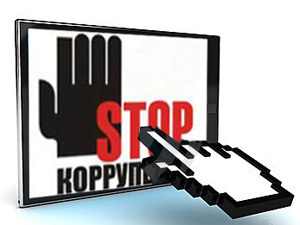 В соответствии со ст. 1 Федерального закона «О противодействии коррупции»КОРРУПЦИЯ — это злоупотребление служебным положением, дача взятки, получение взятки, злоупотребление полномочиями, коммерческий подкуп либо иное незаконное использование физическим лицом своего должностного положения вопреки законным интересам общества и государства в целях получения выгоды в виде денег, ценностей, иного имущества или услуг имущественного характера, иных имущественных прав для себя или для третьих лиц либо незаконное предоставление такой выгоды указанному лицу другими физическими лицами. Специальная линия предназначена для направления гражданами информации о конкретных фактах коррупции.ТЕЛЕФОННАЯ ЛИНИЯ «НЕТ КОРРУПЦИИ!»  -  8(4228) 52-53-30Данная линия не является «телефоном доверия» и предназначена только для приема сообщений, содержащих факты коррупционных проявлений согласно определению коррупции.Поступившие сообщения, удовлетворяющие указанным требованиям, обрабатываются и затем рассматриваются в соответствии с Федеральным законом от 2 мая 2006 года № 59-ФЗ «О порядке обращений граждан Российской Федерации». Информации, поступившей на линию «Нет коррупции!», обеспечивается конфиденциальный характер. Не является разглашением сведений, содержащихся в обращении, направление обращения должностному лицу, в компетенцию которого входит решение поставленных в обращении вопросов.Обращения, содержащие оскорбления и угрозы, не рассматриваются.№ п/пМероприятияСроки проведенияОтветственныйОбеспечение права граждан на доступ к информации о деятельности МОУ СОШ № 46Обеспечение права граждан на доступ к информации о деятельности МОУ СОШ № 46Обеспечение права граждан на доступ к информации о деятельности МОУ СОШ № 46Обеспечение права граждан на доступ к информации о деятельности МОУ СОШ № 461.Использование телефонных линий связи с директором МОУ СОШ № 46 в целях выявления фактов вымогательства, взяточничества и других проявлений коррупции, а также для более активного привлечения общественности к борьбе с данными правонарушениями.постояннодиректор школыРодионова Т. В.2.Организация личного приема граждан директором школыпостояннодиректор школыРодионова Т. В.3.Активизация работы по организации органов  самоуправления, обладающий комплексом управленческих полномочий, в том числе по участию в принятии решения о распределении средств стимулирующей части фонда оплаты трудапостояннодиректор школыРодионова Т. В.4Соблюдение единой системы муниципальной оценки качества образования с использованием процедур:организация и проведение итоговой аттестации  в новой форме для 9-х классов;аттестация педагогов школы на соответствие занимаемой должности;мониторинговые исследования в сфере образования;статистические наблюдения;самоанализ деятельности МОУ СОШ № 46;создание системы информирования управления образования, общественности, о качестве образования в школе;соблюдение единой системы критериев оценки качества образования (результаты, процессы, условия);развитие института общественного наблюдения;организация информирования участников ГИА и их родителей (законных представителей);определение ответственности должностных лиц, привлекаемых к подготовке и проведению ГИА за неисполнение, ненадлежащее выполнение обязанностей и злоупотребление служебным положением;обеспечение ознакомления участников ГИА с полученными ими результатами;участие работников школы в составе ТЭК, предметных комиссий, конфликтных комиссиймай - июньзаместитель директорапо УВР  Чумакова С. Н.5.Организация систематического контроля за получением, учетом, хранением, заполнением  и порядком выдачи документов государственного образца об основном общем образовании. Определение ответственности должностных лиц.постояннодиректор школыРодионова Т. В.6.Усиление контроля за осуществлением набора в первый класс.постояннодиректор школыРодионова Т. В.7.Постоянное информирование граждан об их правах на получение образованияпостояннодиректор школыРодионова Т. В.8.Усиление контроля за недопущением фактов неправомерного взимания денежных средств с родителей (законных представителей).постояннодиректор школыРодионова Т. В.9.Организация систематического контроля за выполнением законодательства о противодействии коррупции в школе при организации работы по вопросам охраны трудапостояннодиректор школыРодионова Т. В.10.Обеспечение соблюдений правил приема, перевода и отчисления обучающихся из МОУ СОШ № 46постояннодиректор школыРодионова Т. В.11.Рассмотрение вопросов исполнения законодательства о борьбе с коррупцией на совещаниях при директоре, педагогических советахпо мере необходимостидиректор школыРодионова Т. В.12Проведение анализа на коррупционность нормативных правовых актов и распорядительных документов образовательного учреждения по мере необходимостидиректор школыРодионова Т. В.13Внесение изменений в должностные инструкции работников, направленных на организационное обеспечение деятельности по реализации антикоррупционной политики в ОУ по мере необходимостиспециалист по кадрамШмелёва О. С.14Внесение изменений и дополнений в Положение о нормах профессиональной этики педагогических работников по мере необходимостиРабочая группа15Организация контроля за предоставлением платных образовательных услуг и привлечением благотворительных средств родителей в образовательном учреждениипостояннодиректор школыРодионова Т. В.Обеспечение открытости деятельности образовательного учрежденияОбеспечение открытости деятельности образовательного учрежденияОбеспечение открытости деятельности образовательного учрежденияОбеспечение открытости деятельности образовательного учреждения1.Проведение Дней открытых дверей в школе. апрель 2019директор школыРодионова Т. В.заместитель директорапо УВР  Чумакова С. Н.2.Модернизация нормативно-правовой базы деятельности  школы, в том числе в целях совершенствования единых требований к обучающимся, законным представителям и работникам ОУянварь - март2019 годадиректор школыРодионова Т. В.заместитель директорапо УВРЧумакова С. Н.3.Своевременное информирование о проводимых мероприятиях и других важных событиях в жизни школы посредством размещения информации на сайте школы, выпусков печатной продукции в течение годадиректор школыРодионова Т. В.заместитель директорапо УВРАфанасьева Е. М.4Усиление персональной ответственности работников школы за неправомерное принятие решения в рамках своих полномочий.постояннодиректор школыРодионова Т. В.5Рассмотрение вопросов исполнения законодательства о борьбе с коррупцией на совещаниях при директоре, педагогических советахв течение годадиректор школыРодионова Т. В.6Привлечение к дисциплинарной ответственности работников школы, не принимающих должных мер по обеспечению исполнения антикоррупционного законо-дательства.по фактудиректор школыРодионова Т. В.7.Изучение проблемы коррупции в государстве в рамках тем учебной программы на уроках обществознания.в течение годаучительобществознанияПятлина В. С.8.Ознакомление обучающихся со статьями УК РФ о наказании за коррупционную деятельностьмарт2019учительобществознанияПятлина В. С.социальный педагог школыСтародубцева Г. В.9.Библиотечный урок «Про взятку»январь2019библиотекарьЗайцева Т. В.10.Выставка книг в библиотеке  «Нет коррупции!»октябрь-ноябрь 2019библиотекарьЗайцева Т. В.11.Беседа «Мои права».февраль2019библиотекарьЗайцева Т. В.12.Диспут «Про взятку» (9 - 11 классы)сентябрь2019учитель обществознания Пятлина В. С.13.Социологический опрос «Отношение учащихся школы к явлениям коррупции»октябрь2019социальный педагогСтародубцева Г. В., классные  руководители14.Конкурсная творческая работа (сочинение, эссе) среди обучающихся 7-11 классов  на  темы: «Если бы я стал президентом»,«Как бороться со взятками», «Легко ли всегда быть честным?»апрель2019учителя русского языка,классные руководители7 - 11 классов15.Проведение серии классных часов «Открытый диалог» со старшеклассниками (8-9 кл.), подготовленных с участием обучающихся по теме антикоррупционной направленности: Мои права. Я - гражданин. Потребности и желания. (1 - 4 класс). Гражданское общество и борьба с коррупцией. Источники и причины коррупции условия эффективного  противодействия коррупции. Учащиеся против коррупции.Почему в России терпимое отношение к коррупции (9 - 11 классы)февраль –май 2019заместитель директорапо УВРСтарикова А. Е.классные руководители1 - 11 классов16.Проведение тематических классных часов, посвященных вопросам коррупции в государстве (7 - 11 классы):Роль государства в преодолении коррупцииСМИ и коррупция.январь 2019декабрь 2019классные руководители7 - 11 классов17.Конкурс среди учащихся на лучший плакат антикоррупционной направленностидекабрь2019учитель ИЗОШалкин М. В.18.Организация и проведение мероприятий к Международному дню борьбы с коррупцией (9 декабря):оформление стендов  в Школе;проведение классных часов и родительских собраний на тему «Защита законных интересов несовершеннолетних от угроз, связанных с коррупцией»;обсуждение проблемы коррупции среди работников Школы;анализ исполнения Плана мероприятий по противодействию коррупции в школе.декабрь2019заместитель директорапо УВРСтарикова А. Е.классные руководители1 - 11 классовРабота с педагогамиРабота с педагогамиРабота с педагогамиРабота с педагогами1.Корректировка планов мероприятий по формированию антикоррупционного мировоззрения обучающихся.январь2019классные руководители1 - 11 классов2.Встречи педагогического коллектива с представителями правоохранительных органовмарт2019заместитель директорапо УВРСтарикова А. Е.3.Размещение на сайте ОУ правовых актов антикоррупционного содержанияпостояннозаместитель директорапо УВРАфанасьева Е. М.4.Заседание классных руководителей «Работа классного руководителя по формированию антикоррупционного мировоззрения обучающихся»сентябрь2019заместитель директорапо УВРСтарикова А. Е.Работа с родителямиРабота с родителямиРабота с родителямиРабота с родителями1.Размещение на сайте ОУ правовых актов антикоррупционного содержанияв течение годазаместитель директорапо УВРАфанасьева Е. М.2.Участие в публичном отчете школысентябрь2019директор школыРодионова Т. В.3.Встреча родительской общественности с представителями правоохранительных органовсентябрь - октябрь2019директор школыРодионова Т. В.4День открытых дверей школыапрель2019директор школыРодионова Т. В.5Родительские собрания по темам формирования антикоррупционного мировоззрения учащихсяв течение годаклассные руководители1 - 11 классов6Привлечение родительской общественности для участия в работе  жюри  школьных конкурсов.по мере проведения мероприятийСовет школы7Проведение опроса среди родителей по теме: «Удовлетворённость родителей качеством образовательных услуг»ежеквартальнозаместитель директорапо УВР  Чумакова С. Н.8Рассмотрение в соответствии с действующим законодательством обращений граждан, содержащих сведения о коррупции по вопросам, находящимся в ведении учрежденияпо мере поступлениядиректор школыРодионова Т. В.Осуществление контроля финансово-хозяйственной и образовательной деятельности учреждения в целях предупреждения коррупцииОсуществление контроля финансово-хозяйственной и образовательной деятельности учреждения в целях предупреждения коррупцииОсуществление контроля финансово-хозяйственной и образовательной деятельности учреждения в целях предупреждения коррупцииОсуществление контроля финансово-хозяйственной и образовательной деятельности учреждения в целях предупреждения коррупции1Осуществление контроля за соблюдением требований, установленных Федеральным законом от 05.04.2013 № 44-ФЗ «О контрактной системе в сфере закупок товаров, работ, услуг для обеспечения государственных и муниципальных нужд»в течение годадиректор школыРодионова Т. В.2Организация контроля за целевым использованием бюджетных средств ОУ, финансово-хозяйственной деятельностью, в том числе за распределением стимулирующей части ФОТв течение годадиректор школыРодионова Т. В.